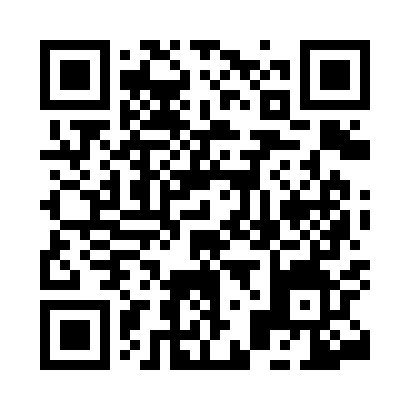 Prayer times for Albi, ItalyMon 1 Apr 2024 - Tue 30 Apr 2024High Latitude Method: Angle Based RulePrayer Calculation Method: Muslim World LeagueAsar Calculation Method: HanafiPrayer times provided by https://www.salahtimes.comDateDayFajrSunriseDhuhrAsrMaghribIsha1Mon5:066:3812:575:277:188:442Tue5:056:3612:575:287:198:453Wed5:036:3512:575:297:208:464Thu5:016:3312:565:297:218:475Fri4:596:3212:565:307:218:486Sat4:576:3012:565:307:228:507Sun4:566:2812:565:317:238:518Mon4:546:2712:555:327:248:529Tue4:526:2512:555:327:258:5310Wed4:506:2412:555:337:268:5411Thu4:486:2212:555:337:278:5612Fri4:476:2112:545:347:288:5713Sat4:456:1912:545:357:298:5814Sun4:436:1812:545:357:308:5915Mon4:416:1712:545:367:319:0116Tue4:406:1512:535:367:329:0217Wed4:386:1412:535:377:339:0318Thu4:366:1212:535:377:349:0519Fri4:346:1112:535:387:359:0620Sat4:336:0912:525:397:369:0721Sun4:316:0812:525:397:379:0822Mon4:296:0712:525:407:389:1023Tue4:276:0512:525:407:399:1124Wed4:266:0412:525:417:409:1225Thu4:246:0312:525:417:419:1426Fri4:226:0112:515:427:429:1527Sat4:206:0012:515:427:439:1628Sun4:195:5912:515:437:449:1829Mon4:175:5812:515:447:459:1930Tue4:155:5612:515:447:469:21